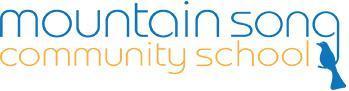 December Committee Meeting Agenda December 11, 20236-7:30pm via Zoom Link Belowhttps://us02web.zoom.us/j/88088256355?pwd=N1NRRmdhc3RibGhLTWJsb084dVJ4QT09Meeting ID: 880 8825 6355 Passcode: 106801Mission: Mountain Song Community School, as a member of the Alliance for Public Waldorf Education, is a public charter school that utilizes developmentally appropriate holistic education to nurture the body, mind, and heart of each student.	I. Convene Meeting Welcome new committee member Ieeda Banach from TLC. Thank you for your commitment here.Check in with everyoneBriefly go over agenda for evening	II. Continuing Business CURRENT TIMELINE: December: Data and Question Review; January: Generate, Solidify and Agree on Questions, Submit to Board by Mid-January; February: Board Approval of Questions; March: Administer Survey to Parents before Spring Break (2 week timeframe); April: Possible PES Data to Review; May: Start/Continue to Review PES Data, Begin UIP Discussion, Possible Second May meeting Parent Engagement Survey (PES) Data ReviewPES Question Review	III. New BusinessContinue discussion on FEC taking on the Family Engagement PolicyCommittee presence at fairs to fundraise and gain membershipContinue discussion from last meeting on fundraising and/or budget requests for parent engagement efforts 	IV. Adjourn MeetingDiscuss Next Meeting FocusQuestions/Ideas/ConcernsUpcoming Dates ReviewNext Committee Meeting: January 8, 2023, 6-7:30pm via Zoom